             Republika Srbija       DOMA ZDRAVLJA MEDVEDJA              Broj: ______________            23.09.2021 god.              M e d v e d j aНа основу члана 27. став 1 тачка 3. Закона о јавним набавкама („Сл. гласник РС” бр. 91/2019, у даљем тексту: ЗЈН) и члана 83. - 85. Правилника о ближем уређивању планирања јавних набавки и набавки на које се закон не примењује, спровођења поступака јавних набавки и набавки на које се закон не примењује                                                  О Д Л У К УО ПОКРЕТАЊУ ПОСТУПКА ЈАВНЕ НАБАВКЕ  на коју се закон не примењује набавка котла за грејање на пелет ПК 1/2021	Предмет набавке на коју се закон не примењује  чији се поступак покреће овом одлуком по хитном поступку а након добијања средстава од стране координационог тела је набавка котла огрев на пелет за потребе амбуланте Сијаринска Бања која ради у саставу Дома здравља Медвеђа.	Средства су предвиђена финансијским планом ДЗ Медвеђа на конту ___________Оквирна вредност уговора за набавку котла  је 551.000 дин.без пдв-еаИзнос пдв пада на терет установе)	Наручилац се обавезује да истовремено са доношењем одлуке донесе и Решење о формирању  комисије за стручну оцену понуда.Понуда ће се послати на адресе најмање 3 понуђача	Комисија ће избор најповољније понуде извршити на основу критеријума најниже понуђене цене.	Остали елементи битни за реализацију набавке биће садржани у конкурсној документацији.СЛУЖБЕНА БЕЛЕШКА: Потврђујем да су средства за набавку обезбеђенаод стране координационог тела Владе РС а по захтеву 399 од 18.08.2021 и уплаћена на рачун СО Медвеђа  . 							                                 Нач.немедицинске службе                                                                                                                            Зоран ИлићДатум:_____________ године			       Медвеђа                                                                                                    др Драган Анђелковић 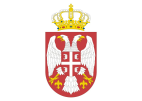              Republika Srbija       DOMA ZDRAVLJA MEDVEDJA              Broj:_________________          23.03..2021  god.              M e d v e d j aНа основу члана 27. став 1 тачка 3. Закона о јавним набавкама („Сл. гласник РС” бр. 91/2019, у даљем тексту: ЗЈН) и члана 83. - 85. Правилника о ближем уређивању планирања јавних набавки и набавки на које се закон не примењује, спровођења поступака јавних набавки и набавки на које се закон не примењује  О Д Л У К Уо образовању комисије за набавку котла на пелет  потребе ДЗ Медвеђа, редни број П.К.1/2021у саставу:       Подаци о јавној набавци:Оквирни датуми у којима ће спроводити појединачне фазе поступка јавне набавке:   
                                                                                                                                                    др Драган Анђелковић 1.Јовица Ковинићпредседник Комисије2.Гојко Анђелковићчлан комисије3.Оливера Ранчићчлан КомисијеПредмет јавне набавкенабавка Врста поступка јавне набавкеЈавна набавка на коју се закон не примењује Назив и ознака из општег речника набавки42515000 котлови за грејањеПроцењена вредност јавне набавке (без ПДВ-а)_____551.000,00______________  динараОбјављивање конкурсне документацијеОбавештење о покретању поступка јавне набавке мале вредности  у року од 2 дана од доношења одлукеНачин објављивањаОбавештење о покретању поступка и потребна документација биће послати евентуалним понуђачима Рок за подношење понудаРок за подношење понуда је 06.10.021 године до 12 часова. Отварање понудаОтварање понуда биће _06.10.021  године у 12,15часоваРок за доношење одлуке о додели уговораОдлука о додели уговора биће донета најкасније у року од 2 дана од дана окончања поступка Рок за закључење уговораУговор ће бити закључен по истеку законских рокова.           Директор ДЗ Медвеђа ________________________